И.о. Главы города Сосновоборска                                                          Д.В. ИвановПорядокпризнания безнадежной к взысканию и списания задолженностипо неналоговым доходам, администрируемым Управлением градостроительства, имущественных и земельных отношений администрации города Сосновоборска, подлежащим зачислению в бюджет муниципального образованиягород Сосновоборск1. Настоящий Порядок признания безнадежной к взысканию и списания задолженности по неналоговым доходам, подлежащим зачислению в бюджет муниципального образования города Сосновоборск (далее - Порядок) разработан в соответствии с Гражданским кодексом Российской Федерации, Бюджетным кодексом Российской Федерации, Федеральными законами от 26 октября 2002 года № 127-ФЗ «О несостоятельности (банкротстве)» (далее - Закон о несостоятельности), от 02 октября 2007 года № 229-ФЗ «Об исполнительном производстве» (далее - Закон об исполнительном производстве), Постановлением Правительства Российской Федерации от 06 мая 2016 года № 393 «Об общих требованиях к порядку принятия решений о признании безнадежной к взысканию задолженности по платежам в бюджеты бюджетной системы Российской Федерации» и определяет основания и процедуру признания безнадежной к взысканию и списания задолженности по неналоговым доходам, подлежащим зачислению в бюджет муниципального образования города Сосновоборска (далее - местный бюджет). 2. Для целей настоящего Порядка под задолженностью понимается недоимка по неналоговым доходам, администрируемым Управлением градостроительства, имущественных и земельных отношений администрации города Сосновоборска, подлежащим зачислению в местный бюджет в соответствии со статьей 62 Бюджетного кодекса Российской Федерации, а также пени и штрафы за просрочку указанных платежей (далее - задолженность). 3. Процедура признания задолженности безнадежной к взысканию осуществляется в следующем порядке: 1) предварительная подготовка пакета документов для передачи в Комиссию по вопросам признания безнадежной к взысканию и списания задолженности по платежам в бюджет города Сосновоборска и бюджет Красноярского края (далее - Комиссия), созданную на основании постановления администрации города Сосновоборска, с целью рассмотрения вопроса о возможности признания задолженности безнадежной к взысканию; 2) работа Комиссии, включающая рассмотрение материалов на заседании Комиссии, вынесение решения о признании (об отказе в признании) задолженности безнадежной к взысканию; 3) документальное оформление результатов заседания Комиссии, направление проекта решения Главе города Сосновоборска; 4) Утверждение принятого решения, реализация мероприятий в соответствии с принятым решением. 4. Учет задолженности указанной в п. 2 настоящего Порядка осуществляет Управлением градостроительства, имущественных и земельных отношений администрации города Сосновоборска (далее - УГИЗО). 5. Задолженность признается безнадежной и подлежит списанию в следующих случаях: 1) смерти физического лица - плательщика платежей в бюджет или объявления его умершим в порядке, установленном гражданским процессуальным законодательством Российской Федерации;2) признания банкротом индивидуального предпринимателя - плательщика платежей в бюджет в соответствии с Федеральным законом от 26 октября 2002 года № 127-ФЗ «О несостоятельности (банкротстве)» - в части задолженности по платежам в бюджет, не погашенной по причине недостаточности имущества должника;2.1) признания банкротом гражданина, не являющегося индивидуальным предпринимателем, в соответствии с Федеральным законом от 26 октября 2002 года № 127-ФЗ «О несостоятельности (банкротстве)» - в части задолженности по платежам в бюджет, не погашенной после завершения расчетов с кредиторами в соответствии с указанным Федеральным законом;3) ликвидации организации - плательщика платежей в бюджет в части задолженности по платежам в бюджет, не погашенной по причине недостаточности имущества организации и (или) невозможности ее погашения учредителями (участниками) указанной организации в пределах и порядке, которые установлены законодательством Российской Федерации;4) применения актов об амнистии или о помиловании в отношении осужденных к наказанию в виде штрафа или принятия судом решения, в соответствии с которым администратор доходов бюджета утрачивает возможность взыскания задолженности по платежам в бюджет;5) вынесение судебным приставом-исполнителем постановления об окончании исполнительного производства и о возвращении взыскателю исполнительного документа по основанию, предусмотренному пунктом 3 или 4 части 1 статьи 46 Федерального закона от 02.10.2007 № 229-ФЗ «Об исполнительном производстве», если с даты образования задолженности по платежам в бюджет прошло более пяти лет, в случаях если:- размер задолженности не превышает размера требований к должнику, установленного законодательством Российской Федерации о несостоятельности (банкротстве) для возбуждения производства по делу о банкротстве;- судом возвращено заявление о признании плательщика платежей в бюджет банкротом или прекращено производство по делу о банкротстве в связи с отсутствием средств, достаточных для возмещения судебных расходов на проведение процедур, применяемых в деле о банкротстве;6) исключения юридического лица по решению регистрирующего органа из единого государственного реестра юридических лиц и наличия ранее вынесенного судебным приставом-исполнителем постановления об окончании исполнительного производства в связи с возвращением взыскателю исполнительного документа по основанию, предусмотренному пунктом 3 или 4 части 1 статьи 46 Федерального закона от 2 октября 2007 года № 229-ФЗ «Об исполнительном производстве», - в части задолженности по платежам в бюджет, не погашенной по причине недостаточности имущества организации и невозможности ее погашения учредителями (участниками) указанной организации в случаях, предусмотренных законодательством Российской Федерации. В случае признания решения регистрирующего органа об исключении юридического лица из единого государственного реестра юридических лиц в соответствии с Федеральным законом от 8 августа 2001 года № 129-ФЗ «О государственной регистрации юридических лиц и индивидуальных предпринимателей» недействительным задолженность по платежам в бюджет, ранее признанная безнадежной к взысканию в соответствии с настоящим подпунктом, подлежит восстановлению в бюджетном (бухгалтерском) учете.6. УГИЗО выявляет по каждому арендатору безнадежную к взысканию задолженность по основаниям, перечисленным в п. 5 настоящего Порядка, и в течение одного месяца с момента выявления, формирует пакет документов с приложением подтверждающих документов, указанных в пункте 8 настоящего Порядка, затем направляет его в Комиссию, для принятия решения.7. Комиссия, в срок не позднее одного месяца со дня получения полного пакета документов от УГИЗО, рассматривает и принимает решение о признании безнадежной к взысканию и списанию задолженности по неналоговым доходам, подлежащим зачислению в местный бюджет, по основаниям, перечисленным в п. 5 настоящего Порядка, либо о проведении дальнейшей работы по взысканию задолженности. 8. Основаниями (подтверждающими документами) для принятия администраторами доходов бюджетов решения о признании безнадежной к взысканию дебиторской задолженности являются: 1) информация УГИЗО об учитываемых суммах задолженности по уплате платежей в бюджет;2) информация УГИЗО о принятых мерах по обеспечению взыскания задолженности по платежам в бюджет;3) смерть физического лица - плательщика платежей в бюджет или объявления его умершим в порядке, установленном гражданским процессуальным законодательством Российской Федерации;4) признание банкротом индивидуального предпринимателя - плательщика платежей в бюджет в соответствии с Федеральным законом от 26.10.2002 № 127-ФЗ «О несостоятельности (банкротстве)» в части задолженности по платежам в бюджет, не погашенной по причине недостаточности имущества должника;-признания банкротом гражданина, не являющегося индивидуальным предпринимателем, в соответствии с Федеральным законом от 26 октября 2002 года № 127-ФЗ «О несостоятельности (банкротстве)» - в части задолженности по платежам в бюджет, не погашенной после завершения расчетов с кредиторами в соответствии с указанным Федеральным законом;5) ликвидация организации - плательщика платежей в бюджет в части задолженности по платежам в бюджет, не погашенной по причине недостаточности имущества организации и (или) невозможности ее погашения учредителями (участниками) указанной организации в пределах и порядке, которые установлены законодательством Российской Федерации;6) применения актов об амнистии или о помиловании в отношении осужденных к наказанию в виде штрафа или принятия судом решения, в соответствии с которым администратор доходов бюджета утрачивает возможность взыскания задолженности по платежам в бюджет;7) вынесение судебным приставом-исполнителем постановления об окончании исполнительного производства и о возвращении взыскателю исполнительного документа по основанию, предусмотренному пунктом 3 или 4 части 1 статьи 46 Федерального закона от 02.10.2007 № 229-ФЗ «Об исполнительном производстве», если с даты образования задолженности по платежам в бюджет прошло более пяти лет, в случаях если:- размер задолженности не превышает размера требований к должнику, установленного законодательством Российской Федерации о несостоятельности (банкротстве) для возбуждения производства по делу о банкротстве;- судом возвращено заявление о признании плательщика платежей в бюджет банкротом или прекращено производство по делу о банкротстве в связи с отсутствием средств, достаточных для возмещения судебных расходов на проведение процедур, применяемых в деле о банкротстве;8) исключения юридического лица по решению регистрирующего органа из единого государственного реестра юридических лиц и наличия ранее вынесенного судебным приставом-исполнителем постановления об окончании исполнительного производства в связи с возвращением взыскателю исполнительного документа по основанию, предусмотренному пунктом 3 или 4 части 1 статьи 46 Федерального закона от 2 октября 2007 года № 229-ФЗ «Об исполнительном производстве», - в части задолженности по платежам в бюджет, не погашенной по причине недостаточности имущества организации и невозможности ее погашения учредителями (участниками) указанной организации в случаях, предусмотренных законодательством Российской Федерации. В случае признания решения регистрирующего органа об исключении юридического лица из Единого государственного реестра юридических лиц в соответствии с Федеральным законом от 8 августа 2001 года № 129-ФЗ «О государственной регистрации юридических лиц и индивидуальных предпринимателей» недействительным задолженность по платежам в бюджет, ранее признанная безнадежной к взысканию в соответствии с настоящим подпунктом, подлежит восстановлению в бюджетном (бухгалтерском) учете.9. По результатам рассмотрения представленных документов Комиссия принимает одно из следующих решений: 1) о продолжении работы по взысканию задолженности; 2) о признании безнадежной к взысканию и списанию задолженности по неналоговым доходам, подлежащим зачислению в местный бюджет; 3) о возврате пакета документов в УГИЗО для дополнительного обоснования невозможности взыскания задолженности, сбора дополнительной информации и документов. 10. Проект решения подготавливается комиссией в течение 10 рабочих дней с момента принятия решения. Решение о признании безнадежной к взысканию и списанию задолженности по неналоговым доходам, подлежащим зачислению в местный бюджет оформляется актом (приложение №5 к настоящему постановлению), содержащим следующую информацию: а) полное наименование организации (фамилия, имя, отчество физического лица); б) идентификационный номер налогоплательщика, основной государственный регистрационный номер, (идентификационный номер налогоплательщика физического лица); в) сведения о платеже, по которому возникла задолженность; г) код классификации доходов бюджетов Российской Федерации, по которому учитывается задолженность по платежам в местный бюджет муниципального образования города Сосновоборска, его наименование; д) сумма задолженности по платежам в местный бюджет муниципального образования города Сосновоборска; е) сумма задолженности по пеням и штрафам по соответствующим платежам в местный бюджет муниципального образования города Сосновоборска; ж) дата принятия решения о признании безнадежной к взысканию задолженности по платежам в местный бюджет муниципального образования города Сосновоборска; з) подписи членов комиссии. 11. В случае принятия комиссией решения о признании задолженности безнадежной к взысканию подготовленное комиссией Решение с проектом Постановления о признании безнадежной к взысканию и списанию задолженности по неналоговым доходам, подлежащим зачислению в местный бюджет муниципального образования город Сосновоборск направляются главе города Сосновоборска. 12. Решение Комиссии и Постановление администрации города Сосновоборска  о признании безнадежной к взысканию и списанию задолженности по неналоговым доходам, подлежащим зачислению в местный бюджет муниципального образования города Сосновоборска является основанием для администратора доходов – УГИЗО  списания (восстановления) в бюджетном (бухгалтерском) учете задолженности по платежам в бюджет.Положениео комиссии по признанию безнадежной к взысканию и списания задолженности по платежам в бюджет города Сосновоборска и бюджет Красноярского края1. ОБЩИЕ ПОЛОЖЕНИЯ 1.1. Настоящее Положение устанавливает порядок действий Комиссии по признанию безнадежной к взысканию и списания задолженности по платежам в бюджет города Сосновоборска и бюджет Красноярского края (далее комиссия).1.2. Комиссия в своей деятельности руководствуется Конституцией Российской Федерации, Бюджетным кодексом Российской Федерации, федеральными законами и иными нормативными правовыми актами Российской Федерации, Порядком признания безнадежной к взысканию и списания задолженности по платежам в бюджет по доходам бюджета, администрируемым администрацией города Сосновоборска, Порядком признания безнадежной к взысканию и списания задолженности по неналоговым доходам, администрируемым Управлением градостроительства, имущественных и земельных отношений администрации города Сосновоборска, подлежащим зачислению в бюджет муниципального образования город Сосновоборск, а также настоящим Положением. 1.3. Комиссия создается на постоянной основе, состав Комиссии определяется постановлением администрации города.. 2. ОСНОВНЫЕ ФУНКЦИИ КОМИССИИ Основными функциями Комиссии являются: 2.1. Рассмотрение, проверка и анализ документов, представленных в соответствии с Порядком признания безнадежной к взысканию и списания задолженности по неналоговым доходам, подлежащим зачислению в бюджет муниципального образования города Сосновоборска. 2.2. Оценка обоснованности признания безнадежной к взысканию задолженности. 2.3. Принятие одного из следующих решений по результатам рассмотрения вопроса о признании задолженности безнадежной к взысканию: а) признать задолженность по неналоговым доходам, подлежащим зачислению в бюджет муниципального образования города Сосновоборска или бюджета Красноярского края безнадежной к взысканию; б) отказать в признании задолженности по неналоговым доходам, подлежащим зачислению в бюджет муниципального образования города Сосновоборска безнадежной к взысканию. Данное решение не препятствует повторному рассмотрению вопроса о возможности признания задолженности по неналоговым доходам, подлежащим зачислению в бюджет муниципального образования города Сосновоборска безнадежной к взысканию и продолжить работу по взысканию задолженности. в) возвратить пакет документов для дополнительного обоснования невозможности взыскания задолженности, сбора дополнительной информации и документов. 3. ПРАВА КОМИССИИ Комиссия имеет право: 3.1. Запрашивать информацию по вопросам, относящимся к компетенции комиссии. 3.2. Заслушивать представителей плательщиков по вопросам, относящимся к компетенции комиссии. 4. ОРГАНИЗАЦИЯ ДЕЯТЕЛЬНОСТИ КОМИССИИ 4.1. Заседания Комиссии инициирует подразделение, в чьем ведении находится вопрос возникновения безнадежной к взысканию задолженности по неналоговым доходам. Дату, время и место проведения заседания Комиссии определяет ее председатель либо лицо, исполняющее его обязанности. 4.2. Заседания Комиссии проводятся председателем Комиссии или лицом, исполняющим его обязанности, и оформляются Протоколом, который подписывается председателем Комиссии или лицом, исполняющим его обязанности, и секретарем Комиссии. 4.3. Заседание Комиссии является правомочным, если на нем присутствует более половины членов Комиссии. 4.4. Решение Комиссии принимается путем открытого голосования простым большинством голосов от числа членов Комиссии, присутствующих на ее заседании. При равенстве голосов решающим считается голос председателя Комиссии. 4.5. Решение оформляется актом. Проект акта о признании (непризнании) безнадежной к взысканию задолженности по платежам в бюджет города Сосновоборска и бюджет Красноярского края подготавливается Комиссией в течение десяти рабочих дней с момента подписания протокола заседания Комиссии. 4.6. Акт о признании (непризнании) безнадежной к взысканию задолженности по платежам в бюджет города Сосновоборска и бюджет Красноярского края подписывается всеми членами Комиссии, присутствовавшими на ее заседании и утверждается постановлением администрации города Сосновоборска в течение пяти рабочих дней.  Состав комиссиипо признанию безнадежной к взысканию и списания задолженности по платежам в бюджет города Сосновоборска и бюджет Красноярского краяПредседатель Комиссии: Заместитель председателя Комиссии: Секретарь Комиссии: Члены комиссии: Порядокпринятия решений о признании безнадежной к взысканию и списания задолженности по платежам в бюджет по доходам бюджета, администрируемым администрацией города Сосновоборска.1. Настоящий Порядок определяет правила принятия решений о признании безнадежной к взысканию и списания задолженности по платежам в бюджет по доходам бюджета, администрируемым администрацией города Сосновоборска (далее - администрируемые доходы бюджета).Под задолженностью по платежам в бюджет понимается сумма платежа (штрафа), наложенная администрацией города Сосновоборска (далее - Администратор дохода) и не перечисленная в бюджет в установленный срок.Решение о признании безнадежной к взысканию задолженности по платежам в бюджет по доходам бюджета (далее - дебиторской задолженности) принимается администратором доходов бюджета.Процедура признания задолженности безнадежной к взысканию осуществляется в следующем порядке: 1) предварительная подготовка пакета документов для передачи в Комиссию по признанию безнадежной к взысканию и списания задолженности по платежам в бюджет города Сосновоборска и бюджет Красноярского края (далее - Комиссия), созданную на основании постановления администрации города Сосновоборска, с целью рассмотрения вопроса о возможности списания задолженности безнадежной к взысканию; 2) работа Комиссии, включающая рассмотрение материалов на заседании Комиссии, вынесение решения о признании (об отказе в признании) задолженности безнадежной к взысканию; 3) документальное оформление результатов заседания Комиссии, направление проекта решения главе муниципального образования города Сосновоборска; 4) Утверждение принятого решения, реализация мероприятий в соответствии с принятым решением.2. Основаниями для принятия администраторами доходов бюджетов решения о признании безнадежной к взысканию дебиторской задолженности являются законодательно установленные обстоятельства (случаи):1) смерть физического лица - плательщика платежей в бюджет или объявления его умершим в порядке, установленном гражданским процессуальным законодательством Российской Федерации;2) признание банкротом индивидуального предпринимателя - плательщика платежей в бюджет в соответствии с Федеральным законом от 26.10.2002 № 127-ФЗ «О несостоятельности (банкротстве)» в части задолженности по платежам в бюджет, не погашенной по причине недостаточности имущества должника;3) признания банкротом гражданина, не являющегося индивидуальным предпринимателем, в соответствии с Федеральным законом от 26 октября 2002 года № 127-ФЗ «О несостоятельности (банкротстве)» - в части задолженности по платежам в бюджет, не погашенной после завершения расчетов с кредиторами в соответствии с указанным Федеральным законом;4) ликвидация организации - плательщика платежей в бюджет в части задолженности по платежам в бюджет, не погашенной по причине недостаточности имущества организации и (или) невозможности ее погашения учредителями (участниками) указанной организации в пределах и порядке, которые установлены законодательством Российской Федерации;5) применения актов об амнистии или о помиловании в отношении осужденных к наказанию в виде штрафа или принятия судом решения, в соответствии с которым администратор доходов бюджета утрачивает возможность взыскания задолженности по платежам в бюджет;6) вынесение судебным приставом-исполнителем постановления об окончании исполнительного производства и о возвращении взыскателю исполнительного документа по основанию, предусмотренному пунктом 3 или 4 части 1 статьи 46 Федерального закона от 02.10.2007 № 229-ФЗ «Об исполнительном производстве», если с даты образования задолженности по платежам в бюджет прошло более пяти лет, в случаях если:- размер задолженности не превышает размера требований к должнику, установленного законодательством Российской Федерации о несостоятельности (банкротстве) для возбуждения производства по делу о банкротстве;- судом возвращено заявление о признании плательщика платежей в бюджет банкротом или прекращено производство по делу о банкротстве в связи с отсутствием средств, достаточных для возмещения судебных расходов на проведение процедур, применяемых в деле о банкротстве;7) исключения юридического лица по решению регистрирующего органа из единого государственного реестра юридических лиц и наличия ранее вынесенного судебным приставом-исполнителем постановления об окончании исполнительного производства в связи с возвращением взыскателю исполнительного документа по основанию, предусмотренному пунктом 3 или 4 части 1 статьи 46 Федерального закона от 2 октября 2007 года № 229-ФЗ «Об исполнительном производстве», - в части задолженности по платежам в бюджет, не погашенной по причине недостаточности имущества организации и невозможности ее погашения учредителями (участниками) указанной организации в случаях, предусмотренных законодательством Российской Федерации. В случае признания решения регистрирующего органа об исключении юридического лица из Единого государственного реестра юридических лиц в соответствии с Федеральным законом от 8 августа 2001 года № 129-ФЗ «О государственной регистрации юридических лиц и индивидуальных предпринимателей» недействительным задолженность по платежам в бюджет, ранее признанная безнадежной к взысканию в соответствии с настоящим подпунктом, подлежит восстановлению в бюджетном (бухгалтерском) учете.3. Наряду со случаями, предусмотренными пунктом 2 настоящего Порядка, неуплаченные административные штрафы признаются безнадежными к взысканию, если судьей, органом, должностным лицом, вынесшими постановление о назначении административного наказания, в случаях, предусмотренных Кодексом Российской Федерации об административных правонарушениях, вынесено постановление о прекращении исполнения постановления о назначении административного наказания.4. Решение о признании безнадежной к взысканию задолженности по платежам в бюджет по администрируемым доходам бюджета принимается на основании следующих документов, подтверждающих обстоятельства, предусмотренные пунктами 2 и 3 настоящего Порядка:1) выписки из отчетности администратора доходов бюджета об учитываемых суммах задолженности по уплате платежей в бюджет по администрируемым доходам бюджета;2) справки администратора доходов бюджета о принятых мерах по обеспечению взыскания задолженности по платежам в бюджет по администрируемым доходам бюджета;3) документов, подтверждающих случаи признания безнадежной к взысканию задолженности по платежам в бюджет, по администрируемым доходам бюджета, в том числе:- документ, свидетельствующий о смерти физического лица - плательщика платежей в бюджет или подтверждающий факт объявления его умершим;- судебный акт о завершении конкурсного производства или завершении реализации имущества гражданина - плательщика платежей в бюджет, являвшегося индивидуальным предпринимателем, а также документ, содержащий сведения из Единого государственного реестра индивидуальных предпринимателей о прекращении физическим лицом - плательщиком платежей в бюджет деятельности в качестве индивидуального предпринимателя в связи с принятием судебного акта о признании его несостоятельным (банкротом);- судебный акт о завершении конкурсного производства или завершении реализации имущества гражданина - плательщика платежей в бюджет;- документ, содержащий сведения из Единого государственного реестра юридических лиц о прекращении деятельности в связи с ликвидацией организации - плательщика платежей в бюджет;- документ, содержащий сведения из Единого государственного реестра юридических лиц об исключении юридического лица - плательщика платежей в бюджет из указанного реестра по решению регистрирующего органа;- акт об амнистии или о помиловании в отношении осужденных к наказанию в виде штрафа или судебный акт, в соответствии с которым администратор доходов бюджета утрачивает возможность взыскания задолженности по платежам в бюджет;- постановление судебного пристава-исполнителя об окончании исполнительного производства в связи с возвращением взыскателю исполнительного документа по основанию, предусмотренному пунктом 3 или 4 части 1 статьи 46 Федерального закона «Об исполнительном производстве»;- судебный акт о возвращении заявления о признании должника несостоятельным (банкротом) или прекращении производства по делу о банкротстве в связи с отсутствием средств, достаточных для возмещения судебных расходов на проведение процедур, применяемых в деле о банкротстве;- постановление о прекращении исполнения постановления о назначении административного наказания.5. Обязанность по истребованию документов и сведений, необходимых для осуществления процедуры признания безнадежной к взысканию дебиторской задолженности, возлагается на структурное подразделение (уполномоченное должностное лицо) администратора доходов бюджета (далее - структурное подразделение).Структурные подразделения администрации города Сосновоборска, предоставляющие муниципальные услуги и передающие информацию, необходимую для уплаты денежных средств физическими и юридическими лицами платежей за муниципальные услуги, а также иных платежей, являющихся источниками формирования доходов бюджета города Сосновоборска в Государственную информационную систему о государственных и муниципальных платежах (далее - ГИС ГМП), с целью подготовки решения о признании безнадежной к взысканию задолженности по платежам в бюджет по администрируемым доходам бюджета (далее - решение) в течение 10 рабочих дней со дня получения документов, указанных в пункте 4 настоящего Порядка, направляют указанные материалы на рассмотрение членам Комиссии.6. Члены Комиссии в срок не позднее одного месяца со дня получения материалов, указанных в пункте 5 настоящего Порядка, готовят решение либо мотивированный отказ.7. Решение (мотивированный отказ) о признании безнадежной к взысканию задолженности по платежам в бюджет по администрируемым доходам бюджета оформляется актом о признании (непризнании) безнадежной к взысканию задолженности по платежам в бюджет города Сосновоборска и бюджет Красноярского края (далее – акт), согласно приложению №5 к настоящему постановлению, содержащим следующую информацию:1) полное наименование организации (фамилия, имя, отчество физического лица);2) идентификационный номер налогоплательщика, основной государственный регистрационный номер, код причины постановки на учет налогоплательщика организации (идентификационный номер налогоплательщика физического лица (при наличии));3) сведения о платеже, по которому возникла задолженность;4) код бюджетной классификации доходов бюджетов Российской Федерации, по которому учитывается задолженность по платежам в бюджет по администрируемым доходам бюджета, его наименование;5) сумма задолженности по платежам в бюджет по администрируемым доходам бюджета;6) сумма задолженности по пеням и штрафам по соответствующим платежам в бюджет по администрируемым доходам бюджета;7) дата принятия решения о признании безнадежной к взысканию задолженности по платежам в бюджет по администрируемым доходам бюджета;8) подписи членов Комиссии.8. Оформленный Комиссией акт утверждается Главой города Сосновоборска.9. В случае принятия Комиссией решения о признании задолженности безнадежной к взысканию подготовленный комиссией акт с проектом Постановления о признании безнадежной к взысканию и списанию взысканию задолженности по платежам в бюджет по доходам бюджета, администрируемым администрацией города Сосновоборска, подлежащим зачислению в местный бюджет муниципального образования город Сосновоборск, бюджет Красноярского края, направляются Главе города Сосновоборска.  Подписанный акт, Решение Комиссии и Постановление администрации города Сосновоборска  о признании безнадежной к взысканию и списанию задолженности по платежам в бюджет по доходам бюджета, администрируемым администрацией города Сосновоборска, подлежащим зачислению в местный бюджет муниципального образования города Сосновоборска, бюджет Красноярского края, является основанием для списания (восстановления) в бюджетном (бухгалтерском) учете задолженности по платежам в бюджет и предоставляется Комиссией уполномоченному должностному лицу, на которое возложено ведение бухгалтерского учета для отражения данных в бухгалтерском учете.10. Дебиторская задолженность, признанная безнадежной к взысканию, списывается с балансового учета администратора доходов бюджета в соответствии с порядком, установленным Министерством финансов Российской Федерации.Приложение 5к постановлению администрации города Сосновоборска                                                                                                 от 22.03.2023 № 427                              Утверждаю                                            _______________________________                                                     (должность)                                            _________ _____________________                                            (подпись)             (расшифровка подписи)Акт о признании (непризнании) безнадежной к взысканию задолженности по платежам в бюджет города Сосновоборска и бюджет Красноярского краяот «___» ________ 20__ г. № _______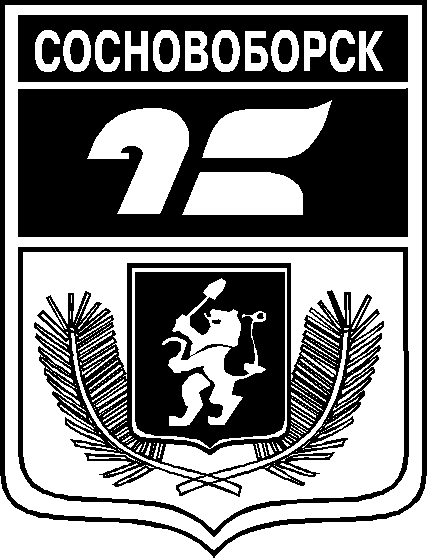 АДМИНИСТРАЦИЯ ГОРОДА СОСНОВОБОРСКАПОСТАНОВЛЕНИЕ22 марта 2023                                                                                                                             № 427АДМИНИСТРАЦИЯ ГОРОДА СОСНОВОБОРСКАПОСТАНОВЛЕНИЕ22 марта 2023                                                                                                                             № 427АДМИНИСТРАЦИЯ ГОРОДА СОСНОВОБОРСКАПОСТАНОВЛЕНИЕ22 марта 2023                                                                                                                             № 427АДМИНИСТРАЦИЯ ГОРОДА СОСНОВОБОРСКАПОСТАНОВЛЕНИЕ22 марта 2023                                                                                                                             № 427В целях реализации мер, направленных на сокращение задолженности, улучшение администрирования неналоговых доходов бюджета муниципального образования города Сосновоборска, бюджета Красноярского края, в соответствии со статьей 47.2, статьей 62 Бюджетного кодекса Российской Федерации, Федеральными законами от 26 октября 2002 года № 127-ФЗ «О несостоятельности (банкротстве)», от 06 октября 2013 года № 131-ФЗ «Об общих принципах организации местного самоуправления в Российской Федерации», от 02 октября 2007 года № 229-ФЗ «Об исполнительном производстве», Постановлением Правительства Российской Федерации от 06 мая 2016 года № 393 «Об общих требованиях к порядку принятия решений о признании безнадежной к взысканию задолженности по платежам в бюджеты бюджетной системы Российской Федерации», руководствуясь статьями 26, 38 Устава города Сосновоборска Красноярского края,ПОСТАНОВЛЯЮ1. Утвердить: 1.1. Порядок признания безнадежной к взысканию и списания задолженности по неналоговым доходам, администрируемым Управлением градостроительства, имущественных и земельных отношений администрации города Сосновоборска, подлежащим зачислению в бюджет муниципального образования город Сосновоборск (Приложение № 1); 1.2. Положение о Комиссии по вопросам признания безнадежной к взысканию и списания задолженности по платежам в бюджет города Сосновоборска и бюджет Красноярского края (Приложение № 2); 1.3. Состав комиссии по вопросам признания безнадежной к взысканию и списания задолженности по платежам в бюджет города Сосновоборска и Красноярского края. (Приложение № 3).1.4. Утвердить Порядок принятия решений о признании безнадежной к взысканию и списания задолженности по платежам в бюджет по доходам бюджета, администрируемым администрацией города Сосновоборска, (Приложение №4) .1.5. Утвердить форму акта о признании (непризнании) безнадежной к взысканию задолженности по платежам в бюджет города Сосновоборска и бюджет Красноярского края (Приложение №5).2. Управлению градостроительства, имущественных и земельных отношений администрации города Сосновоборска (Свентицкой Н.Е.) руководствоваться в работе Порядком признания безнадежной к взысканию и списания задолженности по неналоговым доходам, администрируемым Управлением градостроительства, имущественных и земельных отношений администрации города Сосновоборска, подлежащим зачислению в бюджет муниципального образования город Сосновоборск.3. Главному специалисту, выполняющему полномочия ответственного секретаря КДН и ЗП (Пузякова Ю.Р.); ведущему специалисту, секретарю административной комиссии (Янова Т.Ю.) руководствоваться в работе Порядком принятия решений о признании безнадежной к взысканию и списания задолженности по платежам в бюджет по доходам бюджета, администрируемым администрацией города Сосновоборска. 4. Постановление администрации города от 14.08.2020 №1051 «Об утверждении Порядка признания безнадежной к взысканию и списания задолженности по неналоговым доходам, подлежащим зачислению в бюджет муниципального образования города Сосновоборска, Положения о комиссии по вопросам признания безнадежной к взысканию и списания задолженности по неналоговым доходам, подлежащим зачислению в бюджет муниципального образования город Сосновоборск, состава комиссии» считать утратившим силу.5. Постановление опубликовать в городской газете «Рабочий».6. Контроль за исполнением постановления возложить на заместителя Главы города по общественно-политической работе (Кожемякин О.Н.).Приложение № 1к постановлению администрации города Сосновоборска от 22.03.2023 № 427 Приложение № 2к постановлению администрации города Сосновоборска от ___________№ ____________Приложение № 3к постановлению администрации города Сосновоборска от 22.03.2023 № 427 Кожемякин Олег Николаевичзаместитель Главы города Сосновоборска по общественно-политической работеЕлисеева Ольга Федоровнаруководитель финансового управления администрации города СосновоборскаГуртовая Анастасия Сергеевнаначальник отдела развития предпринимательства и труда управления планирования и экономического развития администрации города Сосновоборска.Свентицкая Наталья Евгеньевнаруководитель управления градостроительства, имущественных и земельных отношений администрации города СосновоборскаМалышева Елена Алексеевнаруководитель управления планирования и экономического развития администрации города СосновоборскаКириенкова Евгения Николаевнаначальник отдела имущественных и земельных отношений Управления градостроительства, имущественных и земельных отношений администрации города СосновоборскаВласенко Алексей Анатольевичначальник юридического отдела управления делами и кадрами администрации города СосновоборскаПузякова Юлия РавильевнаГлавный специалист, ответственный секретарь КДН и ЗПЯнова Татьяна Юрьевна  ведущий специалист, секретарь административной комиссииПриложение 4к постановлению администрации города Сосновоборска от 22.03.2023 № 427 В соответствии с пунктом 4 статьи 47.2 Бюджетного кодекса Российской Федерации, Постановлением Правительства Российской Федерации от 06.05.2016 № 393 «Об общих требованиях к порядку принятия решений о признании безнадежной к взысканию задолженности по платежам в бюджеты бюджетной системы Российской Федерации» признать следующую дебиторскую задолженность, безнадежной к взысканию:1) имеются основания для возобновления процедуры взыскания задолженности, предусмотренные законодательством Российской Федерации:Наименование организации (ФИО) должника, ИНН/ОГРН/КППКБКНаименование платежаСумма дебиторской задолженности, руб.Основание для признания дебиторской задолженности безнадежной к взысканиюДокумент, подтверждающий обстоятельство для признания безнадежной к взысканию дебиторской задолженности2) отсутствуют основания для возобновления процедуры взыскания задолженности  предусмотренные законодательством Российской Федерации:Наименование организации (ФИО) должника, ИНН/ОГРН/КППКБКНаименование платежаСумма дебиторской задолженности, руб.Основание для признания дебиторской задолженности безнадежной к взысканиюДокумент, подтверждающий обстоятельство для признания безнадежной к взысканию дебиторской задолженностиПричины невозможности возобновления процедуры взыскания задолженностиПредседатель Комиссии:Председатель Комиссии:Председатель Комиссии:(должность)(ФИО)Члены комиссии:Члены комиссии:Члены комиссии:(должность)(ФИО)